بسمه تعالی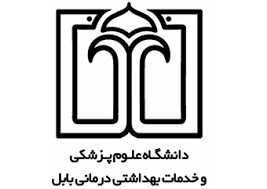 فرم طرح دوره شرح دوره: اهداف کلی دوره: اهداف ویژه:  اهداف شناختی:  اهداف نگرشی: اهداف حرکتی: روش های آموزش:شرایط اجرا: امکانات آموزشی بخش:آموزش دهنده :منابع اصلی دوره:           ....ارزشیابی پایانی دوره:محتوا و ترتيب ارائه:امضا مدیر گروه: امضا مدرسین:نام دوره: تعداد واحد:تعداد واحد:مقطع: مدت زمان ارائه:مدت زمان ارائه:پیش نیاز دوره :پیش نیاز دوره :پیش نیاز دوره :نام استاد/ اساتید:نام استاد/ اساتید:نام استاد/ اساتید:بخشتاريخعناوينمدرسين